2019農業國際商業競爭情報管理實務課程~用科技帶您輕鬆實行田間管理、提高經營效率、掌握即時商情~全球市場競爭與新型態產銷模式發展下，生產與銷售距離更加貼近，對生產者的品質、產量、價格的要求越來越高，因此運用科技技術降低生產成本，提高經營效率，以面對全球化的競爭是現在的必然趨勢。有鑑於此，配合農委會「智慧農業4.0」計畫之推動，財團法人中衛發展中心受託執行「智慧農業企業商情建構及營銷管理輔導計畫」，除運用自動爬文及資料探勘等技術，規劃建置毛豆、茶、萵苣、種子/種苗及農業設施等10多項產業之農業國際商情平台外，更開辦相關商業競爭情報實務培訓，以培養具備商業競爭情報管理知能之種子人員。課程目的協助農企業或農民團體培養商業競爭情報管理人才，並運用最新資訊科學技術，加速掌握田間數據，即時判讀決策，並有效經營銷售，以提高產品的質與量，進而增加營收，建立良好的競爭體質，同時協助產業豐富企業商情資料庫之來源，達成妥善運用資源做決策判斷之目標。 對象毛豆、茶、萵苣、種子/種苗及農業設施產業相關之農企業、農民團體及農業相關公協會派訓人員。其他產業相關之農企業、農民團體及農業相關公協會派訓人員。課程時間：108年7月31日(三)  上午9:00課程地點：高雄蓮潭國際會館（高雄市左營區崇德路801號）課程課程相關資訊主辦單位：行政院農業委員會協辦單位：台灣科技農企業發展協會執行單位：財團法人中衛發展中心報名期間：即日起至7月26日(五)止線上報名：https://course-plan.csd.org.tw/activitys/items?id=71課程洽詢：TEL:(02)2391-1368#1454林小姐、#1439林先生FAX: (02)2391-1283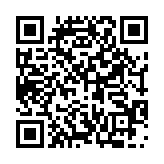 108年行政院農業委員會  「2019農業國際商業競爭情報管理實務課程」報名表※請詳填以下資料，謝謝!※請將報名表傳真至(02)2391-1283，相關問題請來電TEL:(02)2391-1368#1454林小姐、#1439林先生-誠摯歡迎您的蒞臨及指教時間課程內容講師09:00-09:15報到報到09:15-09:30智慧農業企業商情建構及營銷管理輔導計畫介紹智慧農業國際商情平台展示財團法人中衛發展中心林奕辰09:30-12:30智慧化田間數據資料蒐集與應用中興大學農藝學系 系主任郭寶錚 教授12:30-13:30午餐休息午餐休息13:30-16:30農業經營資訊收集、進階應用與個案介紹南臺科技大學 商管學院 副院長 洪崇文 教授姓　　名服務單位(公司抬頭)職　　稱E-mail（會前重要訊息連絡使用）（會前重要訊息連絡使用）（會前重要訊息連絡使用）公司/商號通訊地址---會前聯絡□本人 或 □公司 聯絡人：               　聯絡電話：　　　　　　　　　□本人 或 □公司 聯絡人：               　聯絡電話：　　　　　　　　　□本人 或 □公司 聯絡人：               　聯絡電話：　　　　　　　　　午餐□葷食 或 □素食□葷食 或 □素食□葷食 或 □素食行政院農業委員會（下稱農委會）為遵守個人資料保護法令及農委會個人資料保護政策、規章，於向您蒐集個人資料前，依法向您告知下列事項，敬請詳閱。一、蒐集目的及類別：農委會因辦理或執行智慧農業企業商情建構及營銷管理輔導業務、活動、計畫、提供服務及供農委會用於內部行政管理、陳報主管機關或其他合於農委會組織規章所定業務、寄送農委會或產業相關活動訊息之蒐集目的，而需獲取您下列個人資料類別：姓名及聯絡方式(如電話號碼、職稱、電子信箱等)，或其他得以直接或間接識別您個人之資料。二、個人資料利用之期間、地區、對象及方式：您的個人資料僅供農委會於中華民國領域、在前述蒐集目的之必要範圍內，以合理方式利用至蒐集目的消失為止。三、當事人權利：您可依前述業務、活動所定規則向農委會行使下列權利：(一)查詢或請求閱覽。(二)請求製給複製本。(三)	請求補充或更正。(四)	請求停止蒐集、處理及利用。(五)	請求刪除您的個人資料。四、不提供個人資料之權益影響：若您未提供正確或不提供個人資料，農委會將無法為您提供蒐集目的之相關服務。五、您瞭解此一同意書符合個人資料保護法及相關法規之要求，且同意農委會留存此同意書，供日後取出查驗。個人資料之同意提供：(一)本人已充分獲知且已瞭解上述農委會告知事項。(二)本人同意農委會於所列蒐集目的之必要範圍內，蒐集、處理及利用本人之個人資料。行政院農業委員會（下稱農委會）為遵守個人資料保護法令及農委會個人資料保護政策、規章，於向您蒐集個人資料前，依法向您告知下列事項，敬請詳閱。一、蒐集目的及類別：農委會因辦理或執行智慧農業企業商情建構及營銷管理輔導業務、活動、計畫、提供服務及供農委會用於內部行政管理、陳報主管機關或其他合於農委會組織規章所定業務、寄送農委會或產業相關活動訊息之蒐集目的，而需獲取您下列個人資料類別：姓名及聯絡方式(如電話號碼、職稱、電子信箱等)，或其他得以直接或間接識別您個人之資料。二、個人資料利用之期間、地區、對象及方式：您的個人資料僅供農委會於中華民國領域、在前述蒐集目的之必要範圍內，以合理方式利用至蒐集目的消失為止。三、當事人權利：您可依前述業務、活動所定規則向農委會行使下列權利：(一)查詢或請求閱覽。(二)請求製給複製本。(三)	請求補充或更正。(四)	請求停止蒐集、處理及利用。(五)	請求刪除您的個人資料。四、不提供個人資料之權益影響：若您未提供正確或不提供個人資料，農委會將無法為您提供蒐集目的之相關服務。五、您瞭解此一同意書符合個人資料保護法及相關法規之要求，且同意農委會留存此同意書，供日後取出查驗。個人資料之同意提供：(一)本人已充分獲知且已瞭解上述農委會告知事項。(二)本人同意農委會於所列蒐集目的之必要範圍內，蒐集、處理及利用本人之個人資料。行政院農業委員會（下稱農委會）為遵守個人資料保護法令及農委會個人資料保護政策、規章，於向您蒐集個人資料前，依法向您告知下列事項，敬請詳閱。一、蒐集目的及類別：農委會因辦理或執行智慧農業企業商情建構及營銷管理輔導業務、活動、計畫、提供服務及供農委會用於內部行政管理、陳報主管機關或其他合於農委會組織規章所定業務、寄送農委會或產業相關活動訊息之蒐集目的，而需獲取您下列個人資料類別：姓名及聯絡方式(如電話號碼、職稱、電子信箱等)，或其他得以直接或間接識別您個人之資料。二、個人資料利用之期間、地區、對象及方式：您的個人資料僅供農委會於中華民國領域、在前述蒐集目的之必要範圍內，以合理方式利用至蒐集目的消失為止。三、當事人權利：您可依前述業務、活動所定規則向農委會行使下列權利：(一)查詢或請求閱覽。(二)請求製給複製本。(三)	請求補充或更正。(四)	請求停止蒐集、處理及利用。(五)	請求刪除您的個人資料。四、不提供個人資料之權益影響：若您未提供正確或不提供個人資料，農委會將無法為您提供蒐集目的之相關服務。五、您瞭解此一同意書符合個人資料保護法及相關法規之要求，且同意農委會留存此同意書，供日後取出查驗。個人資料之同意提供：(一)本人已充分獲知且已瞭解上述農委會告知事項。(二)本人同意農委會於所列蒐集目的之必要範圍內，蒐集、處理及利用本人之個人資料。行政院農業委員會（下稱農委會）為遵守個人資料保護法令及農委會個人資料保護政策、規章，於向您蒐集個人資料前，依法向您告知下列事項，敬請詳閱。一、蒐集目的及類別：農委會因辦理或執行智慧農業企業商情建構及營銷管理輔導業務、活動、計畫、提供服務及供農委會用於內部行政管理、陳報主管機關或其他合於農委會組織規章所定業務、寄送農委會或產業相關活動訊息之蒐集目的，而需獲取您下列個人資料類別：姓名及聯絡方式(如電話號碼、職稱、電子信箱等)，或其他得以直接或間接識別您個人之資料。二、個人資料利用之期間、地區、對象及方式：您的個人資料僅供農委會於中華民國領域、在前述蒐集目的之必要範圍內，以合理方式利用至蒐集目的消失為止。三、當事人權利：您可依前述業務、活動所定規則向農委會行使下列權利：(一)查詢或請求閱覽。(二)請求製給複製本。(三)	請求補充或更正。(四)	請求停止蒐集、處理及利用。(五)	請求刪除您的個人資料。四、不提供個人資料之權益影響：若您未提供正確或不提供個人資料，農委會將無法為您提供蒐集目的之相關服務。五、您瞭解此一同意書符合個人資料保護法及相關法規之要求，且同意農委會留存此同意書，供日後取出查驗。個人資料之同意提供：(一)本人已充分獲知且已瞭解上述農委會告知事項。(二)本人同意農委會於所列蒐集目的之必要範圍內，蒐集、處理及利用本人之個人資料。